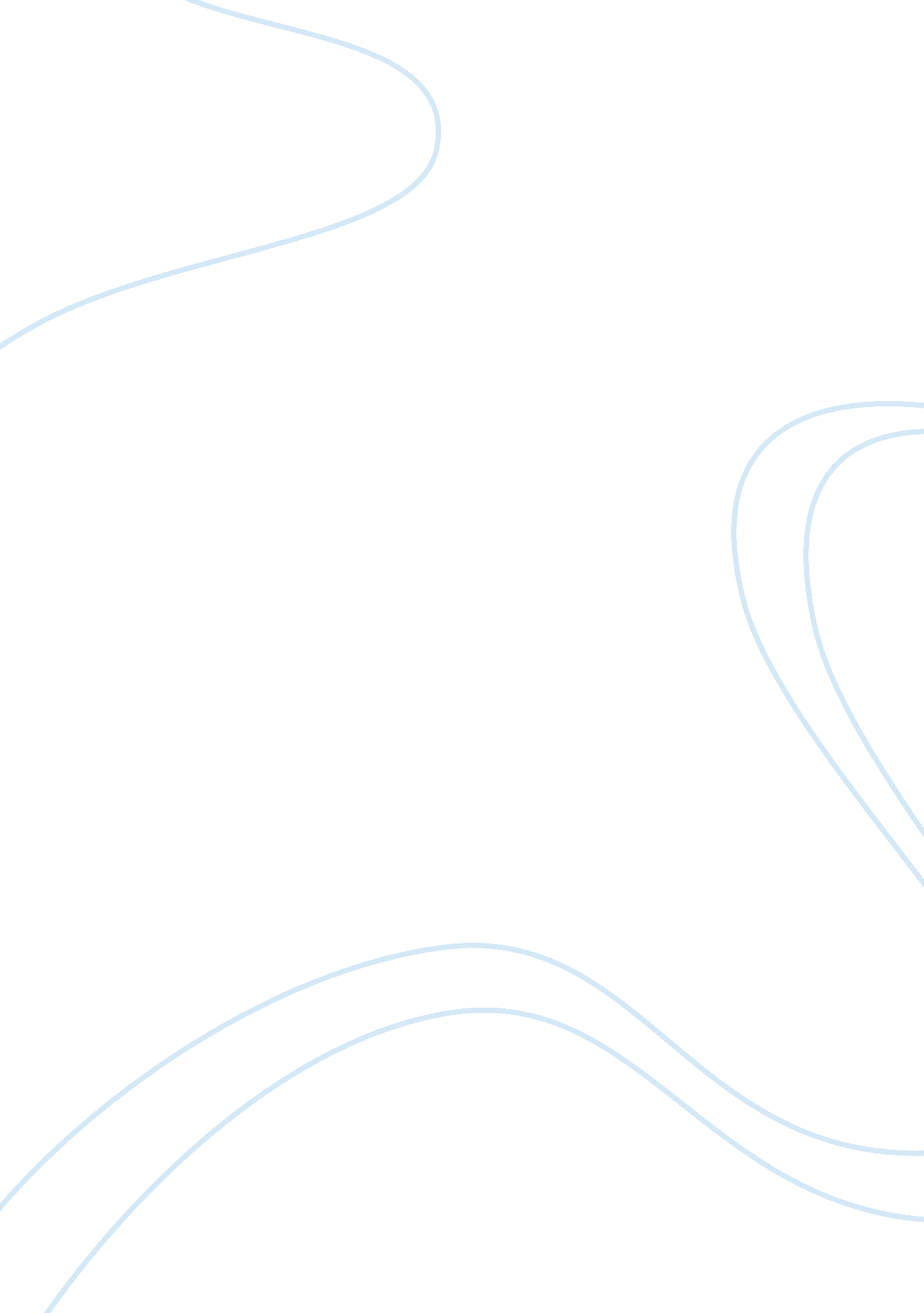 Evolution of cognitive psychology paper assignment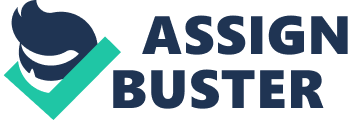 The evolution of cognitive psychology has been a ministering expedition from the beginning of existence of Thomas Aquinas, known as the initial person to split conduct and behavior into dual parts the effect and cognitive; the classification of experimental study on the topic gives practitioners an inclusive observation of the area under discussion. Within this research paper the writer will provide the reader with the definition of cognition, a through explanation of the interdisciplinary perception as it is associate to cognitive psychology, then describe the emergence of cognitive psychology as a discipline and, finally conclude with the impact of the decline of behaviorism on the discipline of cognitive psychology. Cognition Definition The definition of cognitive is defined “ as relating to, or being conscious scholarly activity as Judgment, logic, recall, imagining, or learning words. This topic is a crucial subject in the psychology field and carries the title of Cognitive Psychology a division of psychology having to do with mental procedures (as discernment, Judgment, knowledge, and recollection, mainly with value to the interior actions taking place mongo sensory inspiration and the clear appearance of conduct. According to Schuler (1997) “ the writer creates the next statement in terms of the meaning of cognition. ” The pretense or development of knowing; cognition incorporates attention, awareness, remembrance, interpretation, ruling, imagining, opinion, and verbal communication. Efforts to clarify the techniques in which cognition works are as aged as philosophy itself; the expression, “ in fact”, thrives from the writings of Aristotle and Plato. “ The initial start or beginning of psychology as a discipline attached from philosophy, cognition has been examined from numerous perspectives (Incarnate, 1995) (p. 1). ” The comprehension of cognitive processes is described by the case in point we the growth of a child is concerned. The child is born bare and void of knowledge; he or she begins the cognitive process from the knowledge collected from their surroundings. The child is similar to a computer searching for data; once the data is known the child uses the data to steer his or her surroundings. This means the growth of how one reasons, converses, one’s values and feelings. The cognitive recess starts at age zero and carries on until the conclusion of life. This process differs from individual to individual depending on his or her societal circumstances in life and the extent of intellectual motivation devoted to the individual. With the meaning of cognition having been concentrated on, we will now focus our interest on explaining the interdisciplinary perspective as it relates to cognitive psychology. Interdisciplinary Perspective as it relates to Cognitive Psychology To comprehend the interdisciplinary perspective as it relates to cognitive psychology; an individual just initially comprehend the discipline itself and its appeal; in past history cognitive psychology was identified and described as experimental psychology. The appeal of this subject and is highly noted by French and Coalman (1995) according to the authors, “ the core components of mainstream cognitive psychology deals with memory, attention, psycholinguistics, thinking, and reasoning, largely from the perspective of human experimental psychology. ” Because of the dominant role the practice plays in this field; there are a large amount of practitioners in the field consider themselves cognitive psychologists” (p. ). The authors situation in terms of the particular interdisciplinary perspective of cognitive psychology; false intelligence, next to investigation analysis of cognition in ordinary individuals and the neurophysiology method, establishes a major advance inside the field. These interdisciplinary perspectives generate a basis for empirical research that will result in the management of mental illness enhanced, accepting the ways of individual thinking processes, and make a replica for scientific investigation of artificial intelligence. Describe the emergence of cognitive psychology as a discipline In describing the emergence of cognitive psychology as a discipline one can best acquire a concept of what this discipline involves by taking into account the views of Robert R. Holt. Professor Holt an worldwide renowned researcher in the field of psychology; asserts cognitive psychology is “ one of the great unmistakable trends in psychology during the past decade and a half has been the emergence of a new and vigorous interest in cognition”(p. L). The author continues by also saying, the stimulation of the subject has entered the recognized threefold panel of individual activity into “ cognition, affection, and conation,” the subject has removed the previous and prohibiting implications and used by neo-behaviorist’s, which are still a bit reserved in relation to their concerns in reasoning as a field of psychology (Holt, 1964). The emergence of cognitive psychology unlocks a broader way of accepting of thinking procedures of the human mind; for example, Judging, forming concepts, learning, fantasying, imaging, creating, and perceiving. In the past, this field was resisted by those only interested in traditional psychology and could not understand this new way of thinking. Assess the impact of the decline of behaviorism on the discipline of cognitive Psychology Behaviorism was the main field of research in psychology in 1950. This assertiveness endured until 1970, when practitioners in the area started to shift their attention from behavior aspects of psychology to concentrate on subjects such as memory, and problem solving. This was the beginning of the area of cognitive psychology. The impact on behaviorism psychology was dramatic, in that those once were strong practitioners, turned from the traditional form of psychology to follow of he new and interesting trend. The method used in behaviorism such as observations was drastically different from cognitive psychology, which deals with the internal mental state. Although many traditionalists in the field of behaviorism still cling to their profession, cogitative psychology has over shadowed behaviorism as a main principle of psychology. Conclusion As the reader is able to research and understand this paper that the author has provides he or she is able to see, the evolution of cognitive psychology has been a ministering expedition from the beginning of existence. The new and interesting methods found through empirical research have opened many doors to the human thought process. Throughout this paper the writer has provided the reader with the definition of cognition, a through explanation of the interdisciplinary perspective as it relates to cognitive psychology, a precise description of the emergence of cognitive psychology as a discipline and, finally the impact of the decline of behaviorism on the discipline of cognitive psychology. 